РЕЗЮМЕ ВЫПУСКНИКА ИНЖЕНЕРНО-ЭКОНОМИЧЕСКОГО ФАКУЛЬТЕТАІ. Общие сведения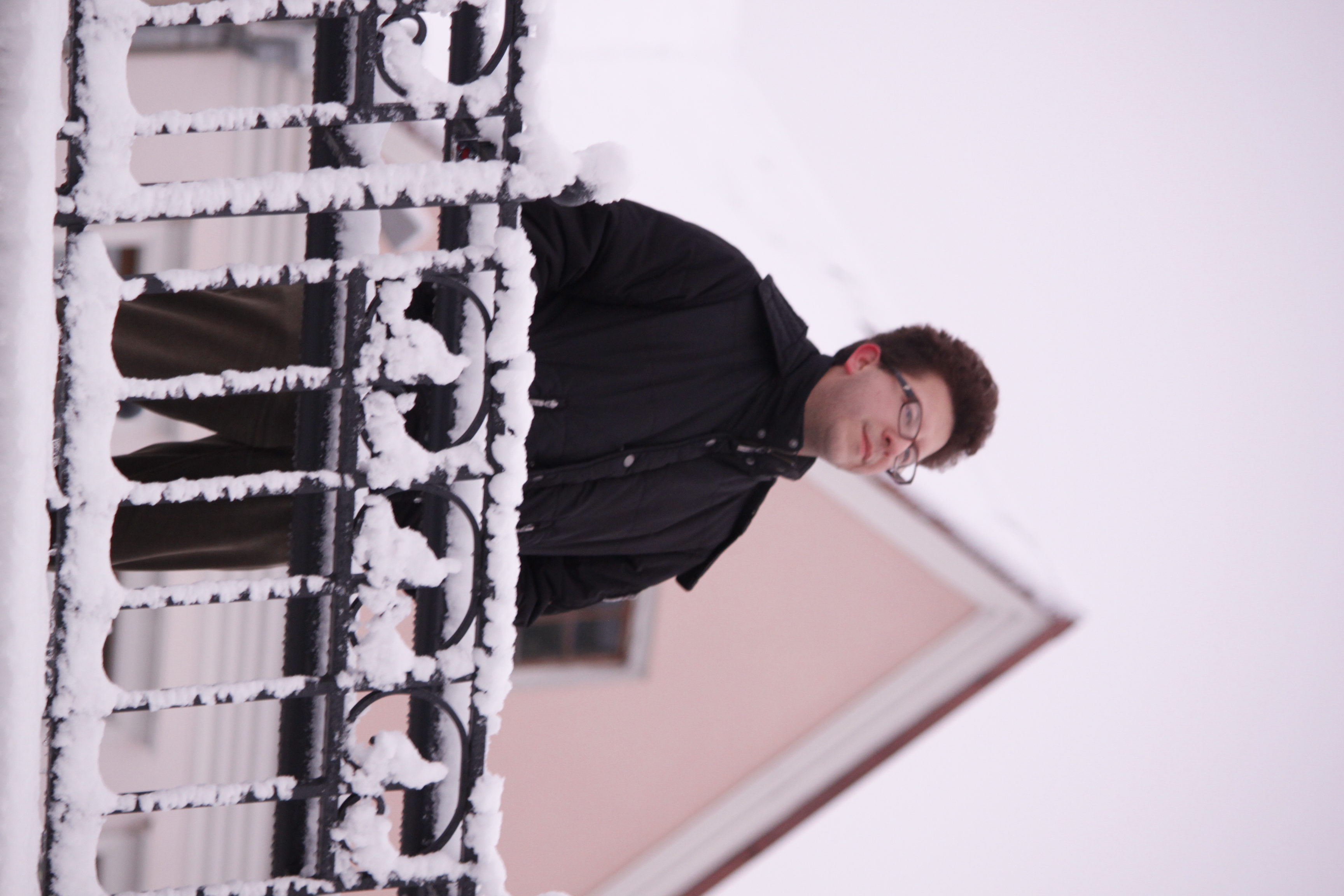 *По желанию выпускника, для открытого представления в сети интернет.ІІ. Результаты обученияІІІ. СамопрезентацияФамилия, имя, отчество   Поплавский Сергей КазимировичДата рождения/гражданство29.11.1996/ РБФакультетИнженерно-экономическийСпециальностьМаркетингСемейное положениеНе женатМесто жительства (указать область, район, населенный пункт)Минская область, Воложинский район, д. Чишевичи, 8E-mailmr.sebastian.poplavskiy@mail.ruСоциальные сети (ID)*сvk.com/sebastianpoplavskijТел.8-029-863-90-92Основные дисциплины по специальности, изучаемые в БГТУДисциплины курсового проектирования1. Международный туризм2. Маркетинг с основами логистики в туристической индустрии3. Рекламная деятельность4. Туроперейтинг5. Гостиничный и ресторанный бизнес...Туристическо-оздоровительная деятельность с основами питанияТехнология и организация экскурсионных услугПланирование и организация экологического туризмаЛандшафтное планирование и организация объектов экологического туризмаТехнология и организация охотничьего туризмаСредний балл по дисциплинам специальности9,33Места прохождения практикиГЛХУ «Воложинский лесхоз», ГПУ НП «Браславские озера»Владение иностранными языками (указать язык); наличие международных сертификатов: ТОЕFL, FСЕ/САЕ/СРЕ, ВЕС и т.д.Английский язык (базовый уровень)Дополнительное образование (курсы, семинары, стажировки др.)–Компетенции по использованию современных программных продуктовMSOffice/Word/ExсeI/PowerPoint (хорошийуровень пользователя)Научно-исследовательская работа (участие в проектах,конкурсах, конференциях, публикации и др.)–Стажировки/Опыт работыГПУ НП «Браславские озера» – стажировка 1 месяцЖизненные планы, хобби и планируемая сфера деятельностиРазвитие в туристической деятельности, в области маркетингаЛичные качестваИсполнительность, ответственность, трудолюбие, коммуникабельностьЖелаемое место работы (область/город/предприятие)г. Минск